СУМСЬКА МІСЬКА РАДАVІІІ СКЛИКАННЯ XXVIII СЕСІЯРІШЕННЯ	Відповідно до Закону України «Про приватизацію державного і комунального майна» (із змінами) та враховуючи рекомендації постійної комісії з питань законності, взаємодії з правоохоронними органами, запобігання та протидії корупції, місцевого самоврядування, регламенту, депутатської діяльності та етики, з питань майна комунальної власності та приватизації Сумської міської ради (протокол від 17.02.2022 року № 20), керуючись статтею 25 та пунктом 30 частини першої статті 26 Закону України «Про місцеве самоврядування в Україні», Сумська міська радаВИРІШИЛА:	1. Унести зміни до рішення Сумської міської ради від 27 січня 2021 року № 181-МР «Про затвердження переліку об’єктів, що підлягають приватизації шляхом продажу на аукціоні», а саме: доповнити додаток до рішення пунктом 23 згідно з додатком до даного рішення.	          2. Організацію виконання цього рішення покласти на Департамент забезпечення ресурсних платежів Сумської міської ради, а координацію виконання - на першого заступника міського голови Бондаренка М.Є.Сумський міський голова                                                         Олександр ЛИСЕНКОВиконавець: Клименко Юрій____________ Додаток до рішення Сумської міської ради «Про внесення змін до рішення Сумської міської ради від 27 січня 2021 року                           № 181-МР «Про затвердження переліку об’єктів, що підлягають приватизації шляхом продажу на аукціоні» щодо нежитлового приміщення по                                   вул. Соборній, 36, приміщення 13 у                        м. Суми»від 28 вересня 2022 року № 3140-МРПерелік об’єктів, що підлягають приватизації шляхом продажу на аукціоніСумський міський голова                                                        Олександр ЛИСЕНКОВиконавець: Клименко Юрій____________ 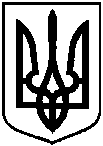 від 28 вересня 2022 року № 3140-МРм. СумиПро внесення змін до рішення Сумської міської ради від 27 січня      2021 року № 181-МР «Про затвердження переліку об’єктів, що підлягають приватизації шляхом продажу на аукціоні» щодо нежитлового приміщення по                       вул. Соборній, 36, приміщення 13 у             м. Суми№ п/пНазва об’єкта Адреса об’єкта у м. СумиПлоща,кв. м123423.Нежитлове приміщеннявул. Соборна, 36, приміщення 1314,1